REPUBLIKA HRVATSKAVIROVITIČKO – PODRAVSKA ŽUPANIJAOSNOVNA ŠKOLA IVANE BRLIĆ – MAŽURANIĆ  ORAHOVICATRG TINA UJEVIĆA 1, ORAHOVICAObvezujuća suglasnostPoštovani roditelji, cilj nam je s ovim anketnim upitnikom utvrditi početnu zaineresiranost Vas roditelja za organiziranje produženog boravka za učenike u Osnovnoj školi Ivane Brlić – Mažuranić Orahovica. Produženi boravak omogućio bi  vašem djetetu boravak u školi prije i/ili nakon redovite nastave ( 7,00 – 17,30 sati ), već prema vašim potrebama i pod vodstvom stručnih djelatnika. . Određenu novčanu participaciju  (dio troška od 60% ukupnog iznosa ) snosio bi roditelj u skladu s odlukom Osnivača.JESTE LI ZAINERESIRANI ZA ORGANIZACIJU PRODUŽENOG BORAVKA?(zaokružite tvrdnju)DA                                               NEUkoliko ste zinteresirani i zaokružili ste DA za organizaciju produženog  boravak u školi, upišite sljedeće podatke:Ime i prezime učenika________________________________________________________Ime i prezime oba roditelja____________________________________________________Razred  koji dijete pohađa u 2022. /2023. školskoj godini________________________Potpis roditelja:________________________________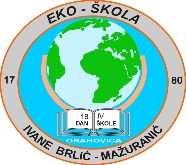  Osnovna škola Ivane Brlić-Mažuranić , Orahovica  -  Trg  Tina  Ujevića  1                   Tel.  033-673-485  ,  033-673-483  ,  fax: 033-400-092  e-mail: ured@os-ibmazuranic-orahovica.skole.hr  , www.os-orahovica.hr                            MB: 3018156 , IBAN: HR8223600001102207954                           OIB:41708105351